PERSETUJUAN PEMBIMBINGPengembangan E-Modul Interaktif Menggunakan Media Google Classroom Pada Mata Pelajaran Penerapan Sistem Radio Dan TelevisiAnwar Ilhamm16065032Artikel ini disusun berdasarkan Tugas Akhir Irna Aulia untuk persyaratan wisuda periode Juni 2021 dan telah direviu dan disetujui oleh pembimbing.Padang, 26 Mei 2021Pembimbing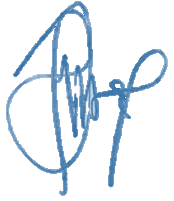 Yasdinul Huda, S.Pd, MTNIP. 197790601 2006 04 1 026